GREENWOOD PUBLIC SCHOOL, ADITYAPURAM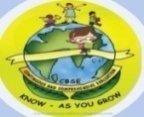 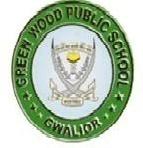 OUR MOTTO-DEVELOPMENT WITH DELIGHT        PRACTICAL DATE SHEET FOR CLASS XII (2017-18)Compulsory to show Lab Manuals / investigatory project file. Without which exam will not be taken, For Chemistry Apron is compulsory to be worn.PrincipalDATESUBJECT19/12/2018ACCOUNTANCY+ B.STUDIES +ECO+BIO20/12/2018COMMERCE + BIO - GROUP (PAINTING + PHYSICAL EDUCATION)23/12/2018PHYSICS +  CHEMISTRY ( Batch I - Bio + Batch II - Maths)27/12/2018PHYSICS +  CHEMISTRY (Batch III+IV)28/12/2018PCM- GROUP (PAINTING + PHYSICAL EDUCATION) (Batch II+III)29/12/2018PCM- GROUP (PAINTING + PHYSICAL EDUCATION) (Batch IV)